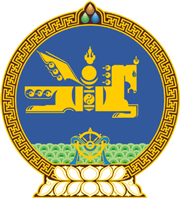 МОНГОЛ УЛСЫН ХУУЛЬ2020 оны 08 сарын 28 өдөр                                                                  Төрийн ордон, Улаанбаатар хот МОНГОЛ УЛСЫН НЭГДСЭН ТӨСВИЙН  2021 ОНЫ ТӨСВИЙН ХҮРЭЭНИЙ  МЭДЭГДЭЛ, 2022-2023 ОНЫ ТӨСВИЙН  ТӨСӨӨЛЛИЙН ТУХАЙ 1 дүгээр зүйл.Монгол Улсын нэгдсэн төсвийн 2021 оны төсвийн хүрээний мэдэгдэл, 2022-2023 оны төсвийн төсөөллийн үзүүлэлтийг доор дурдсанаар баталсугай:		МОНГОЛ УЛСЫН 		ИХ ХУРЛЫН ДАРГА				Г.ЗАНДАНШАТАРд/дЭдийн засгийн үндсэн үзүүлэлтТөсвийн хүрээний мэдэгдэлТөсвийн төсөөлөлТөсвийн төсөөлөлд/дЭдийн засгийн үндсэн үзүүлэлт2021 он2022 он2023 он1Дотоодын нийт бүтээгдэхүүний бодит өсөлтийн хэмжээ /хувь/7.24.46.52Хэрэглээний үнийн өсөлтийн түвшин7.06.06.03Нэгдсэн төсвийн тэнцвэржүүлсэн орлогын хэмжээ /тэрбум төгрөг/11,797.811,420.812,002.53-Дотоодын нийт бүтээгдэхүүнд эзлэх хувь27.925.024.04Нэгдсэн төсвийн нийт зарлагын дээд хэмжээ /тэрбум төгрөг/13,951.613,068.713,403.64-Дотоодын нийт бүтээгдэхүүнд эзлэх хувь33.028.626.85Нэгдсэн төсвийн нийт зарлагын өсөлтийн хэмжээ /тэрбум төгрөг/-625.9-882.9334.95-Дотоодын нийт бүтээгдэхүүнд эзлэх хувь-1.5-1.90.76Нэгдсэн төсвийн тэнцвэржүүлсэн тэнцэл /тэрбум төгрөг/-2,153.7-1,647.9-1,401.16-Дотоодын нийт бүтээгдэхүүнд эзлэх хувь-5.1-3.6-2.87Нэгдсэн төсвийн хөрөнгийн зардлын хэмжээ /тэрбум төгрөг/3,647.23,203.93,033.77-Дотоодын нийт бүтээгдэхүүнд эзлэх хувь8.67.06.18Засгийн газрын өрийн нийт хэмжээ, өнөөгийн үнэ цэнээр /тэрбум төгрөг/26,140.525,862.726,620.28-Дотоодын нийт бүтээгдэхүүнд эзлэх хувь61.956.553.29Нийгмийн халамжийн тухай хуульд заасны дагуу төсвөөс санхүүжүүлэх зардлын нийт хэмжээ /тэрбум төгрөг/824.1890.0961.29-Дотоодын нийт бүтээгдэхүүнд эзлэх хувь2.01.91.9